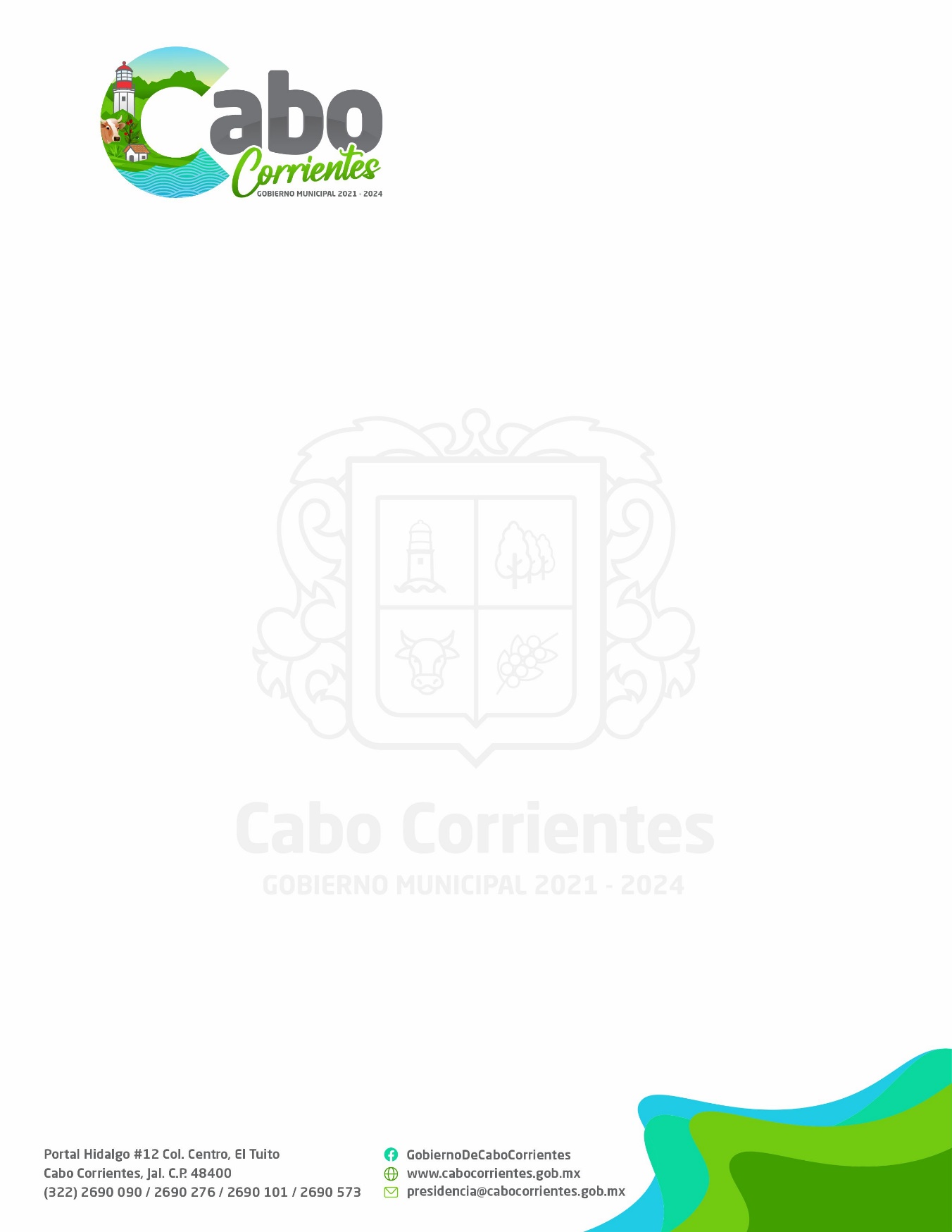 H. AYUNTAMIENTO DE CABO CORRIENTES, JALISCO.INFORME TRIMESTRALSINDICATURA MUNICIPALABRIL, MAYO, JUNIO 2022.A T E N T A M E N T E“2022, AÑO DE LA ATENCION INTEGRAL A NIÑAS, NIÑOS Y ADOLESCENTES CON CANCER EN JALISCO.”El Tuito, Municipio de Cabo Corrientes, Jalisco; a 10 de agosto del 2022.LIC. JUAN MANUEL RODRIGUEZ SANTANASíndico del H. AyuntamientoConstitucional de Cabo Corrientes Jalisco.                                                                                                                                                   Administración 2021-2024DEPENDENCIATITULARSINDICATURA MUNICIPALLIC. JUAN MANUEL RODRIGUEZ SANTANA.DATOS DE CONTACTODATOS DE CONTACTODATOS DE CONTACTOAYUNTAMIENTO DE CABO CORRIENTESHORARIO DE ATENCIÓN LUNES A VIERNES DE 09:00A.M.-16:00P.M.  SINDICATURA@CABOCORRIENTES.GOB.MX01 322 2690090 EXT. 111AYUNTAMIENTO DE CABO CORRIENTESHORARIO DE ATENCIÓN LUNES A VIERNES DE 09:00A.M.-16:00P.M.  SINDICATURA@CABOCORRIENTES.GOB.MX01 322 2690090 EXT. 111AYUNTAMIENTO DE CABO CORRIENTESHORARIO DE ATENCIÓN LUNES A VIERNES DE 09:00A.M.-16:00P.M.  SINDICATURA@CABOCORRIENTES.GOB.MX01 322 2690090 EXT. 111EJES DE POLITICA PUBLICAEJES DE POLITICA PUBLICAEJES DE POLITICA PUBLICAPLAN ESTATAL DE DESARROLLO JALISCOPROPOSITO: JUSTICIA Y ESTADO DE DERECHO. TEMAS:Procuración e impartición de justiciaDerechos HumanosGobernabilidadPLAN ESTATAL DE DESARROLLO JALISCOPROPOSITO: JUSTICIA Y ESTADO DE DERECHO. TEMAS:Procuración e impartición de justiciaDerechos HumanosGobernabilidadPLAN ESTATAL DE DESARROLLO JALISCOPROPOSITO: JUSTICIA Y ESTADO DE DERECHO. TEMAS:Procuración e impartición de justiciaDerechos HumanosGobernabilidadINFORME TRIMESTRAL  2022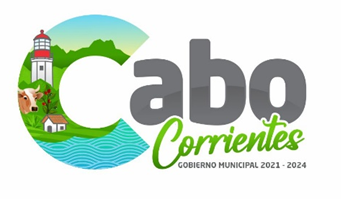 ABRIL-JUNIO 2022Atención al Público en General.Atención al Público en General.Reunión de trabajo con Presidentes de Ejidos y Comunidades Indígenas para ver el tema del Patrimonio de Inmuebles de Cabo Corrientes, Jal.Reunión de trabajo con Presidentes de Ejidos y Comunidades Indígenas para ver el tema del Patrimonio de Inmuebles de Cabo Corrientes, Jal.Reunión de trabajo con Presidentes de Ejidos y Comunidades Indígenas para ver el tema del Patrimonio de Inmuebles de Cabo Corrientes, Jal.Reunión de trabajo con Presidentes de Ejidos y Comunidades Indígenas para ver el tema del Patrimonio de Inmuebles de Cabo Corrientes, Jal.Seguimiento en el tema del Patrimonio de Inmuebles de Cabo Corrientes, Jal. Se inició con la Comunidad de EL Refugio Suchitlán.Seguimiento en el tema del Patrimonio de Inmuebles de Cabo Corrientes, Jal. Se inició con la Comunidad de EL Refugio Suchitlán.Se realiza la relación de los vehículos del Ayuntamiento para proceder a pagar los refrendos de cada uno de ellos. (Se gestiona el pago de adeudo de refrendos). Se realiza la relación de los vehículos del Ayuntamiento para proceder a pagar los refrendos de cada uno de ellos. (Se gestiona el pago de adeudo de refrendos). Se realiza la relación de los vehículos del Ayuntamiento para proceder a pagar los refrendos de cada uno de ellos. (Se gestiona el pago de adeudo de refrendos). Se realiza la relación de los vehículos del Ayuntamiento para proceder a pagar los refrendos de cada uno de ellos. (Se gestiona el pago de adeudo de refrendos). Se acudió a Reunión del Consejo Municipal de Desarrollo Rural Sustentable Se acudió a Reunión del Consejo Municipal de Desarrollo Rural Sustentable Se acudió a Comisión Federal de Electricidad al Municipio de Tomatlán, a revisar el tema de los contratos de los pozos de agua y la planta de tratamiento del Municipio.Se acudió a Comisión Federal de Electricidad al Municipio de Tomatlán, a revisar el tema de los contratos de los pozos de agua y la planta de tratamiento del Municipio.Se acudió a Comisión Federal de Electricidad al Municipio de Tomatlán, a revisar el tema de los contratos de los pozos de agua y la planta de tratamiento del Municipio.Se acudió a Comisión Federal de Electricidad al Municipio de Tomatlán, a revisar el tema de los contratos de los pozos de agua y la planta de tratamiento del Municipio.Se visita junto con el Presidente Municipal y personal de servicios públicos, los tanques de almacenamiento de agua que abastecen a la Cabecera MunicipalSe visita junto con el Presidente Municipal y personal de servicios públicos, los tanques de almacenamiento de agua que abastecen a la Cabecera MunicipalSe visita junto con el Presidente Municipal y personal de servicios públicos, los tanques de almacenamiento de agua que abastecen a la Cabecera MunicipalSe visita junto con el Presidente Municipal y personal de servicios públicos, los tanques de almacenamiento de agua que abastecen a la Cabecera MunicipalAsesorías Ciudadanas. Asesorías Ciudadanas. Se acudió a Sesiones de Ayuntamiento.Se acudió a Sesiones de Ayuntamiento.Seguimiento de peticiones ciudadanas.Seguimiento de peticiones ciudadanas.Revisión de Convenios.Revisión de Convenios.Elaboración de diversos Contratos y Convenios.Elaboración de diversos Contratos y Convenios.Elaboración de oficios de transparenciaElaboración de oficios de transparenciaReuniones de trabajo Reuniones de trabajo Mesas de trabajo con RegidoresMesas de trabajo con RegidoresSe acude al Instituto del Seguro Social 42, en Puerto Vallarta, para ver el tema del seguro social para los trabajadores.Se expidieron pre cartillas del Servicio Militar Nacional Se acude al Instituto del Seguro Social 42, en Puerto Vallarta, para ver el tema del seguro social para los trabajadores.Se expidieron pre cartillas del Servicio Militar Nacional Se acude al Instituto del Seguro Social 42, en Puerto Vallarta, para ver el tema del seguro social para los trabajadores.Se expidieron pre cartillas del Servicio Militar Nacional Se acude al Instituto del Seguro Social 42, en Puerto Vallarta, para ver el tema del seguro social para los trabajadores.Se expidieron pre cartillas del Servicio Militar Nacional Se acude a la Ciudad de Puerto Vallarta en representación del Presidente Municipal a la feria de la Salud.Se acude a la Ciudad de Puerto Vallarta en representación del Presidente Municipal a la feria de la Salud.Se hace entrega de Uniformes a personal de Seguridad Pública y Protección Civil del H. Ayuntamiento.Se hace entrega de Uniformes a personal de Seguridad Pública y Protección Civil del H. Ayuntamiento.Seguimiento de peticiones ciudadanas.Seguimiento de peticiones ciudadanas.Se acude a la capacitación de Archivo dirigida a personal del H. Ayuntamiento,  por parte de la Dependencia de Archivo del Estado de Jalisco.Se acude a la capacitación de Archivo dirigida a personal del H. Ayuntamiento,  por parte de la Dependencia de Archivo del Estado de Jalisco.Se acompañó al Presidente Municipal a la asamblea de la Comunidad de Santa Cruz, a tratar el tema de un bien inmueble para el panteón Mpal.Se acompañó al Presidente Municipal a la asamblea de la Comunidad de Santa Cruz, a tratar el tema de un bien inmueble para el panteón Mpal.Se comienza a realizar las cartas de resguardo de los vehículos y bienes muebles del H. Ayuntamiento.Se comienza a realizar las cartas de resguardo de los vehículos y bienes muebles del H. Ayuntamiento.Se acude a reunión de la JISOC al Mpio. de Mascota, Jal.Se acude a reunión de la JISOC al Mpio. de Mascota, Jal.Se acudió al evento solemne a la 8va. Zona Naval, con motivo del día de la Marina.Se acudió al evento solemne a la 8va. Zona Naval, con motivo del día de la Marina.Se tiene reunión con personal de Turismo del Estado con motivo de realización de proyectos en nuestro Mpio. Se tiene reunión con personal de Turismo del Estado con motivo de realización de proyectos en nuestro Mpio. Se celebra convenio con el INEJAD.Se celebra convenio con el INEJAD.Se tiene reunión regional virtual de Seguridad Pública. Se tiene reunión regional virtual de Seguridad Pública. Se realizaron diversos oficios para  la realización de Proyectos ante la SIOP.Se realizaron diversos oficios para  la realización de Proyectos ante la SIOP.Se turna al  Secretario General y a la Comisión de Reglamentos la  presentación de  la iniciativa a mi cargo del reglamento de Justicia Cívica de Cabo Corrientes.Se turna al  Secretario General y a la Comisión de Reglamentos la  presentación de  la iniciativa a mi cargo del reglamento de Justicia Cívica de Cabo Corrientes.Se turna al  Secretario General y a la Comisión de Reglamentos la  presentación de  la iniciativa a mi cargo del  Reglamento para Prevenir y Eliminar la Discriminación en el Municipio de Cabo Corrientes, Jalisco.Se turna al  Secretario General y a la Comisión de Reglamentos la  presentación de  la iniciativa a mi cargo del  Reglamento para Prevenir y Eliminar la Discriminación en el Municipio de Cabo Corrientes, Jalisco.Se acude al Auditorio Mpal. A reunión de Protección Civil con motivo del temporal de lluvias 2022.Se acude al Auditorio Mpal. A reunión de Protección Civil con motivo del temporal de lluvias 2022.Se gestiona la asesoría legal a comuneros, ejidatarios y a la población en general por parte de la Lic. Sheila Lepe de la Procuraduría AgrariaSe gestiona la asesoría legal a comuneros, ejidatarios y a la población en general por parte de la Lic. Sheila Lepe de la Procuraduría AgrariaSe gestiona ante la CFE, diversas ampliaciones de red eléctrica para el MunicipioSe gestiona ante la CFE, diversas ampliaciones de red eléctrica para el MunicipioSe acude a la entrega oficial de cheques de RECREA en el Auditorio MunicipalSe acude a la entrega oficial de cheques de RECREA en el Auditorio MunicipalSe lleva a cabo el trámite de verificación y emplacado del HINO, camión recolector de basura ya que desde 2019, no contaba con placas.Se lleva a cabo el trámite de verificación y emplacado del HINO, camión recolector de basura ya que desde 2019, no contaba con placas.Se acude  a la UNIRSE, a una reunión de igualdad  sustantiva y medidas de protección para la mujer, impartida por la Secretaria de Igualdad Sustantiva.Se acude  a la UNIRSE, a una reunión de igualdad  sustantiva y medidas de protección para la mujer, impartida por la Secretaria de Igualdad Sustantiva.Se tiene reunión con empresarios de cabeceral Mpal. Con motivo de la recolección y separación de basuraSe tiene reunión con empresarios de cabeceral Mpal. Con motivo de la recolección y separación de basuraSe estudiaron las Iniciativas de Reglamentos Municipales que fueron turnados al H. Ayuntamiento. Se estudiaron las Iniciativas de Reglamentos Municipales que fueron turnados al H. Ayuntamiento. 